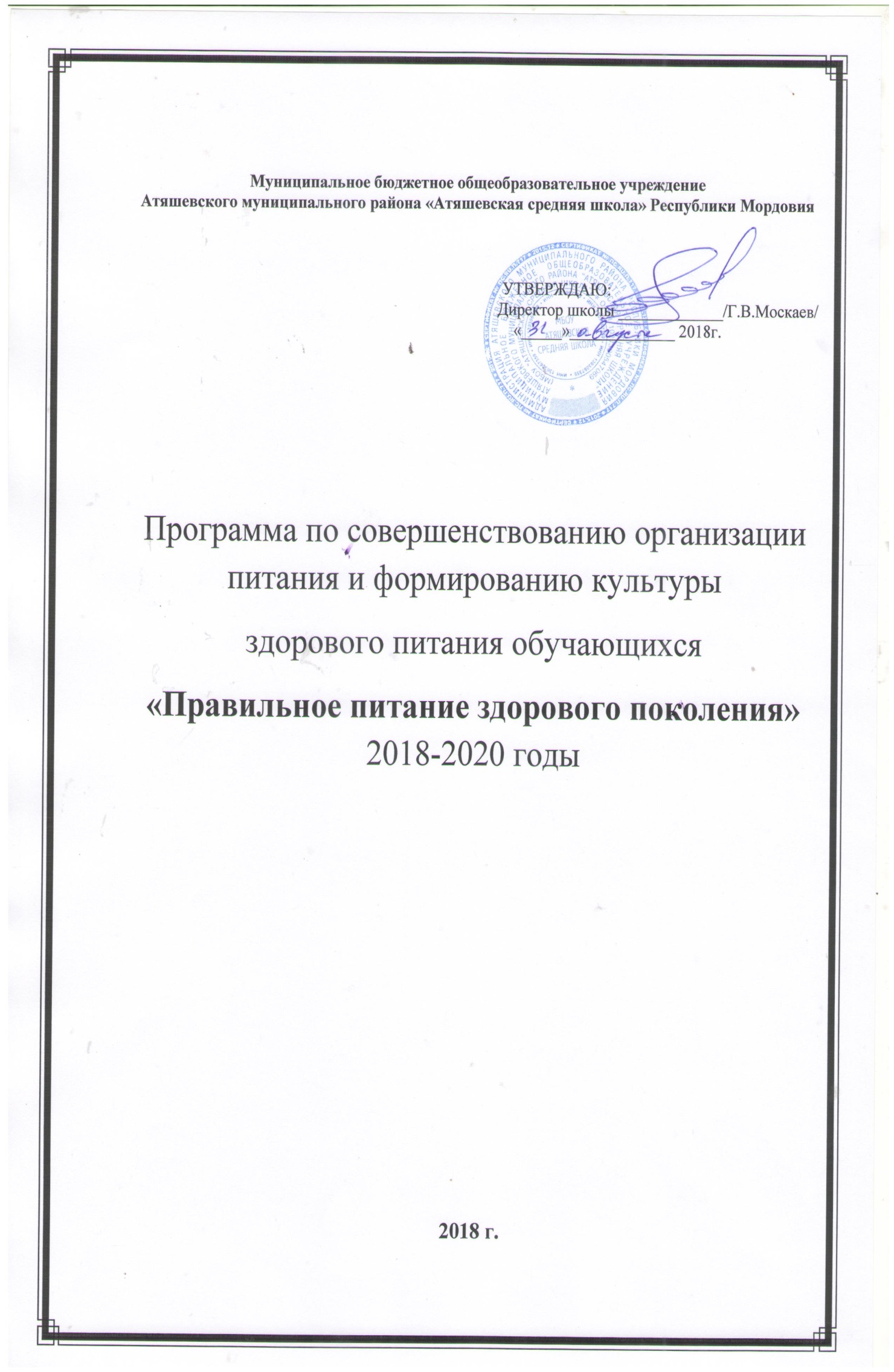 Актуальность программы   В Конвенции о правах ребенка подчеркивается, что современное образование должно  стать  здоровьесберегающим.   В законе РФ «Об образовании» сохранение и укрепление здоровья детей выделено в приоритетную задачу.      На современном этапе развития человеческого общества такие универсальные ценности, как жизнь и здоровье человека, приобретают особое значение. Школьник должен расти здоровым, физически крепким, всесторонне развитым и выносливым. Из всех факторов внешней среды, оказывающих влияние на его физическое и нервно-психическое развитие, питание занимает ведущее место. Поэтому еще с раннего детства важно обеспечить полноценное и правильно организованное питание, являющееся залогом его здоровья. Всякое нарушение питания, как количественное, так, еще в большей мере, и качественное, отрицательно влияет на здоровье детей. Особенно вредны для организма нарушения питания в период наиболее интенсивного роста ребенка. Организм школьника постоянно расходует много энергии. Эта энергия необходима ему для деятельности сердца, легких и других внутренних органов, для поддержания постоянной температуры тела. Учебные занятия, чтение, просмотр телевизионных передач также требуют расхода определенного количества энергии. С особенно большими энергетическими затратами связана работа, сопровождаемая сокращением мышц: движения, игры, занятия спортом, различные трудовые процессы. Основным источником энергии служит пища. Наряду с этим пища является «строительным материалом», необходимым для роста и развития организма. Очевидно, что процесс обучения в школе не должен строится за счет ресурсов здоровья ребенка, а должен быть направлен на сохранение и устранение нарушений в состоянии здоровья детей. Культура питания – важнейшая составная часть общей культуры здорового и безопасного образа жизни обучающихся, что нашло отражение в федеральных государственных образовательных стандартах нового поколения (ФГОС). Формирование культуры здорового питания должно начинаться с самых первых этапов обучения ребѐнка в школе и продолжаться на протяжении всех лет обучения с учетом возрастного подхода. Системная работа по формированию культуры здорового питания включает три направления: -рациональная организация питания в образовательном учреждении; -включение в учебный процесс образовательных программ формирования культуры здорового питания; -просветительская работа с детьми, их родителями (законными представителями), педагогами и специалистами образовательных учреждений.    Только сочетание всех направлений работы поможет создать в школе и дома такую среду, в которой возможно формирование культуры здорового питания и здорового образа жизни.Обоснование необходимости реализации Программы.        Программа «Правильное питание здорового поколения» разработана в соответствии со следующими документами: Конституцией РФ; Конвенцией ООН о правах ребенка; Законом РСФСР “О санитарно-эпидемиологическом благополучии населения”; Федеральным законом “Об основных гарантиях прав ребенка Российской Федерации”; Законом РФ “Об образовании”; Основами законодательства Российской федерации об охране здоровья граждан. Программа «Правильное питание здорового поколения» представляет собой объединѐнный замыслом и целью комплекс нормативно-правовых, организационных и методических мероприятий, призванных обеспечить решение основных задач в области сохранения физического здоровья обучающихся. Положив в основу своей деятельности фразу «Компетентный учитель – здоровый ученик», мы можем использовать разнообразные приемы здоровьесберегающих технологий в учебно-воспитательном процессе для сохранения и укрепления здоровья детей, формирования у них устойчивой мотивации к здоровому и безопасному образу жизни, учет возрастных особенностей обучающихся; учет возрастных особенностей обучающихся; Программа призвана реализовать основные положения Декларации прав ребенка. Программа подтверждает особый статус детства как периода, не зависящего от социальных, политических, национальных и других отличий. Программа находится в числе приоритетных направлений деятельности органов образования и здравоохранения и служит основой сотрудничества и консолидации общественности школы и родителей. Для реализации программы требуется объединение усилий социальных институтов: семья, школа, учреждения здравоохранения, консультативно-профилактические центры .Формирование и сбережение здоровья – социальная потребность сохранения здоровья и здорового образа жизни человека сегодня одно из стратегических направлений деятельности. Для его реализации требуется взаимодействие всех субъектов образовательного процесса в выборе путей, способов, средств индивидуальной и творческой деятельности. Необходимо создать условия для осуществления этой деятельности, поиска стимулов для утверждения здорового питания, расширения круга лиц, организаций, различных социальных структур, вовлеченных в позитивный процесс созидания здоровья, развития личности и повышения эффективности образования, воспитания личности, обладающей твердыми установками на создание и сохранение здоровья, формирования и соблюдения принципов здорового образа жизни.            Ответственное отношение к здоровому питанию – это достаточно сильное психическое «новообразование», которое включает: отношение всех участников образования к здоровому питанию как ценности; формирование представлений о себе как о здоровом человеке; способность использовать в поведении всю информацию, которая служит сохранению и укреплению здоровья, причем энергия опасения должна преобразоваться в энергию действия; конкретные привычки здорового питания; установка образовательного процесса на здоровое питание осуществляется через деятельность всех участников образовательного процесса. Программа затрагивает всех участников образовательного процесса (обучающихся с 1 по 11 классы, родителей, педагогов) и будет реализовываться как в области образовательной (уроки, факультативы), так и воспитательной деятельности. Темы раздела программы «Работа по воспитанию культуры питания, пропаганде здорового образа жизни среди учащихся» обеспечивают интегрированную последовательную работу по привитию навыков здорового образа жизни, как на уроках так и во внеурочной деятельности. Ребята получают знания: - о здоровом питании, -сведения о необходимых питательных веществах, дефиците питательных веществ, -о принципах управления весом для здоровья, - о правильном и неправильном употреблении диетических добавок, - о безопасном приготовлении, обработке и хранении еды; -критическую оценку информации о питании, несоответствующих действительности сведений, рекламы пищевых продуктов; а также умения оценивать личные привычки в еде, ставить цели для их улучшения и достигать их. Обучающие мероприятия программы должны подчеркивать привлекательные черты здорового питания, привлекать к участию всех обучающихся, соответствовать развитию и быть увлекательными. Программа должна привлекать семьи в качестве партнѐров в образовательном процессе их детей.  Специалистов, приглашѐнных для бесед с обучающимися, необходимо ориентировать на соответствующую программу школы. В течение каждого учебного дня школьная программа питания должна обеспечивать завтрак, обед и полдник  для учащихся1-4 классов ,завтрак и обед для учащихся 5-11 классов в соответствии с организованной внеурочной деятельностью.Информация об ингредиентах, используемых при приготовлении школьного питания, должна предоставляться родителям по их просьбе. Родители должны быть осведомлены о такой возможности. Всѐ оборудование и помещения по предоставлению пищи должны соответствовать действующим стандартам в отношении здоровья, безопасного приготовления еды, ее обработки и хранения; стандартам питьевой воды, санитарных условий и технике безопасности на рабочем месте. Для реализации вышеназванных задач в школе и разработана программа «Правильное питание здорового поколения».2.Ресурсы, которыми располагает общеобразовательное учреждение для эффективного решения поставленных задач: кадровые, методические, материально-технические, информационные, другие.2.1Нормативно-правовые: - локальные акты, регламентирующие деятельность школы по организации обеспечения здорового питания (положения, правила); 2.2. Научно-методические: - методические рекомендации для  исполнителей по направлениям программы - критерии и показатели оценки результативности реализации программы. 2.3. Кадровые: - наличие профессиональных кадров; - создание условий для повышения квалификации, подготовки и переподготовки специалистов, участвующих в реализации новой модели. 2.4. Информационные: - работа сайта по освещению организации и развитию школьного питания; - мониторинг мероприятия по организации и развитию школьного питания; - мероприятия по широкому информированию общественности о результатах деятельности школы по организации и развитию школьного питания. 2.5. Материально-технические: - в пищеблоке приобретено новое оборудование; - имеется обеденный зал на 42 посадочных мест.3.ЦЕЛЬ ПРОГРАММЫ: Создание условий, способствующих укреплению здоровья, формированию навыков правильного питания, поиск новых форм обслуживания детей, увеличение охвата учащихся горячим питанием. 4. Основные задачи по организации питания: 1. Обеспечение горячим питанием всех категорий обучающихся. 2. Создание благоприятных условий для организации рационального питания обучающихся с привлечением средств родителей (законных представителей); 3. Укрепление и модернизация материальной базы помещений пищеблока школы; 4. Повышение культуры питания; 5. Обеспечение санитарно-гигиенической безопасности питания; 6. Проведение систематической разъяснительной работы среди родителей (законных представителей) и обучающихся о необходимости горячего питания.    Основные принципы политики школы в области здорового питания: рациональное питание детей, здоровье обучающегося - важнейшие приоритеты школы; питание должно способствовать защите организма от неблагоприятных условий окружающей среды. Организация питания в школе, с нашей точки зрения, предполагает следующие аспекты: - организационно-аналитическая работа, информационное обеспечение; - методическое обеспечение; - работа по воспитанию культуры питания, пропаганде здорового образа жизни среди обучающихся; - организация работы по улучшению материально-технической базы столовой, расширению сферы услуг для обучающихся и их родителей. 5. Сроки реализации Программы: 2018-2020 г.г. 6. Перечень и описание программных мероприятий (виды мероприятий) по совершенствованию организации питания.     Выполнение поставленных в рамках Программы задач предусматривает проведение комплекса программных мероприятий. В систему программных мероприятий входят следующие направления: 6.1. Развитие материально-технической базы школьного  пищеблока: - анализ состояния организации питания в образовательном учреждении, выявление потребности в оборудовании школьного пищеблока в соответствии с их назначением, площадью, проектной мощностью; - последовательная работа по оснащению технологическим оборудованием школьной столовой; - создание условий для организации школьного питания в соответствии с санитарными и санитарно-противоэпидемиологическими (профилактическими) правилами.6.2. Обеспечение качественного школьного питания: - выполнение требований к школьному рациону: он должен состоять из  завтрака,  обеда и полдника для обучающихся ,посещающие ГПД, завтрака и обеда для обучающихся не посещающие ГПД.  В рацион школьного питания должны входить только продукты с высокой пищевой и биологической ценностью, он должен быть дифференцирован по своей энергетической ценности и содержанию белков, жиров, углеводов, витаминов, минеральных солей и микроэлементов солей и микроэлементов в зависимости от возраста (группа 7-11 и 12-17 лет); - восполнение дефицита витаминов и других микроэлементов в школьном питании обучающихся за счет корректировки рецептуры и технологии приготовления пищи, обеспечение всех учащихся сбалансированным горячим питанием по рационам, обогащенным витаминами и другими микроэлементами; - изыскание источников снижения затрат на производство и реализацию продуктов школьного питания. 6.3. Формирование культуры школьного питания: - систематизация работы по просвещению школьников по вопросам здорового образа жизни, культуры питания и ответственности за свое здоровье; - обобщение и распространение опыта организации качественного и сбалансированного питания.7.Ожидаемые конечные результаты реализации Программы. Реализация мероприятий Программы позволит осуществить: -Создание благоприятной образовательной среды, способствующей сохранению здоровья детей. - Улучшение качества школьного питания, обеспечение его безопасности, сбалансированности. - Приведение материально-технической базы школьной столовой в соответствие с современными требованиями технологии пищевого производства и организации обслуживания учащихся школы. -Повышение доступности сбалансированного питания для более широкого контингента обучающихся. - Внедрение новых технологий производства продукции школьного питания и методов обслуживания обучающихся. - Объединение всех участников образовательного процесса в их активной деятельности по формированию здорового питания, отношению к здоровью и здоровому образу жизни как ценности, формирование культуры здоровья и чувства ответственности за своѐ здоровье. -Взаимосвязь и взаимодополнение деятельности школы, специалистов здравоохранения по сохранению здоровья и формированию здорового образа жизни. 8. Система организации контроля за исполнением Программы. Контроль за ходом реализации Программы осуществляется администрацией школы, бракеражной комиссией. 9. Критерии оценки достижения результатов по каждому направлению: качественные, количественные, сроки и этапы реализации. Оценка результативности реализации Программы осуществляется на основе использования системы объективных критериев, которые выступают в качестве обобщенных оценочных показателей (индикаторов): а) Количественные показатели: - количество обучающихся, получающих горячее питание в школе; - степень включенности всех субъектов образовательного процесса в реализацию программы; - степень оснащения пищеблока технологическим оборудованием; - количество авторских методических разработок по вопросам питания; - показатели здоровья обучающихся. б). Качественные показатели: - наличие в школе программы по воспитанию культуры питания; -отсутствие замечаний со стороны Роспотребнадзора к качеству организации питания в школе; -100%  охват питанием школьников; - условия для предоставления качественного питания каждому участнику образовательного процесса; - уровень культуры питания обучающихся; -степень удовлетворенности всех участников образовательного процесса организацией питания; -педагогическое и управленческое творчество; -наличие современной базы для организации здорового питания. 10. План мероприятий программы.1.Организационно-аналитическая работа, информационное обеспечение. 3.Работа по воспитанию культуры питания, пропаганде здорового образа жизни среди учащихся.4. Работа по воспитанию культуры питания, пропаганде здорового образа жизни среди родителей учащихся.Основные мероприятияСрокиИсполнители Совещание при директоре по вопросам организации и развития школьногоп питания.августАдминистрация школыОрганизационное совещание – график дежурств и обязанности дежурного учителя в столовой.сентябрьАдминистрация школыСоздание бракеражной комиссиисентябрьАдминистрация школыСовещание классных руководителей: - охват обучающимися горячим питанием; - соблюдение санитарно- гигиенических требований; - профилактика инфекционных заболеваний.сентябрьАдминистрация школыОсуществление ежедневного контроля за работой столовой администрацией школы, проведение целевых тематических проверок.Ежедневно Администрация школы2.Методическое обеспечениеОсновные мероприятияСрокиИсполнители ежемесячноКлассные руководителиОбобщение и распространение положительного опыта по вопросам организации и развития школьного питания, внедрению новых форм обслуживания обучающихся. ежемесячноКлассные руководителиОсновные мероприятияСрокиИсполнителиКонкурс поделок из природного материала «Осенние дары»Сентябрь Кл.руководителиБеседа «Здоровое питание школьников» , 11 класс15.09.2018Милина Н.А.Час дискуссии «Здоровым быть модно», 10 класс22.09.2018Русяева Л.М.День  молокаОктябрь Кл.руководителиБеседа «Здоровое питание- необходимость нашей жизни» , 7 класс13.10.2018Вадяева Н.Ф.Беседа «Мы то, что мы едим», 8 класс27.10.2018Писчаскина О.А.Беседа «Здоровое питание- здоровый я», 9 класс17.11.2018Федотова Л.А.Круглый стол «Приятного аппетита» , 2 класс24.11.2018Мамаева Н.И.Кл.час «Здоровый образ жизни» , 9 класс14.02.2019Федотова Л.А.Дискуссия «Здоровый ли образ жизни вели наши предки»,11 класс 24.01.2019Милина Н.А.«Культура здорового питания: Русская кухня» ,6 класс14.03.2019 г.Раздолькина Л.А.Кл.час «Здоровое питание: мифы и реальность» , 5  класс21.03.2019 г.Ермекшова О.В.Экскурсия на хлебопекарню  9-11классыДекабрь Кл.руководители«Музыкальный винегрет» мини сценки 8 кл. для 1-4 кл.24.11.2018Писчаскина О.А.Кл.час «Как мы относимся к своему здоровью», 7  класс11.04.2019Вадяева Н.Ф.Диспут: «Почему еѐ назвали «Масленица?» 1-4 классПервая неделя мартаФролкина Л.Г.«Традиции русской Масленицы» 6 класс02.03.2019Раздолькина Л.А.«Компьютерный коллаж» творческая работа.,7 кл.11.05.2019Потапова Т.М.Викторина «Витамины красоты» ,2 класс18.04.2019Мамаева Н.И.Викторина «Полезные и вредные продукты» , 7класс25.04.2019Вадяева Н.Ф.Театральная постановка «Сказка про овощи и фрукты», 5 класс08.12.2018Ермекшова О.В.«Белки- это жизнь» проект 1 классАпрель Калинкина Н.Н.«Здоровье - ключ к успеху» создание видеоролика 8 классМай Потапова Т.М.Анкетирование обучающихся: Школьное питание: качество и разнообразие обедов; За что скажем поварам спасибо?Май Кл.руководителиАнкетирование родителейМай Кл.руководителиОсновные мероприятияСрокиИсполнители Проведение родительских собраний по темам: - Совместная работа семьи и школы по формированию здорового образа жизни дома. Питание обучающихся. - Профилактика желудочно-кишечных заболеваний, инфекционных, простудных заболеваний; - итоги медицинских осмотров обучающихся.Сентябрь Декабрь Октябрь Администрация Кл.руководители Индивидуальные консультации врача «Как кормить нуждающегося в диетпитании»Ежемесячно Кл.руководители Родительский лекторий «Здоровье вашей семьи» Октябрь Потапова Т.М.Встреча врача с родителями - «Личная гигиена ребѐнка» Сентябрь Потапова Т.М.Анкетирование родителей «Ваши предложения на новый учебный год по развитию школьного питания» Май Потапова Т.М.